Зачет по теме «Параллельность плоскостей в пространстве»Верно ли утверждение: если две прямые не имеют общих точек, то они параллельны?Точка М не лежит на прямой  . Сколько прямых, не пересекающих прямую , проходит через точку М? Сколько из этих прямых параллельны прямой ?Прямые  и параллельны, а прямые  и  пересекаются. Могут ли прямые  и быть параллельными?Прямая  . Верно ли, что эта прямая:а) не пересекает ни одну прямую, лежащую в плоскости ;б) параллельна любой прямой, лежащей в плоскости ;в) параллельна некоторой прямой, лежащей в плоскости .Прямая  Сколько прямых, лежащих в плоскости, параллельны прямой ? Параллельны ли друг другу эти прямые, лежащие в плоскости ?Прямая. Лежит ли в плоскости хоть одна прямая, параллельная ?Одна из двух параллельных прямых параллельна некоторой плоскости. Верно ли утверждение, что и вторая прямая параллельна этой плоскости?Верно ли утверждение: если две прямые параллельны некоторой плоскости, то они параллельны друг другу?Две прямые параллельны некоторой плоскости. Могут ли эти прямые: а) пересекаться;б) быть скрещивающимися?Могут ли скрещивающиеся прямые  ибыть параллельными прямой ?Боковые стороны трапеции параллельны плоскости . Параллельны ли плоскость  и плоскость трапеции?Две стороны параллелограмма параллельны плоскости . Параллельны ли плоскостьи плоскость параллелограмма?Могут ли быть равны два непараллельных отрезка, заключенные между параллельными плоскостями?Существует ли тетраэдр, у которого пять углов граней прямые?Существует ли параллелепипед, у которого:а) только одна грань прямоугольник;б) только две смежные грани – ромбы;в) все углы граней острые;г) все углы граней прямые;д) число всех острых граней не равно числу тупых углов граней?Какие многоугольники могут получиться в сечении: а) тетраэдра; б) параллелепипеда?Построить сечения, проходящие через три точки.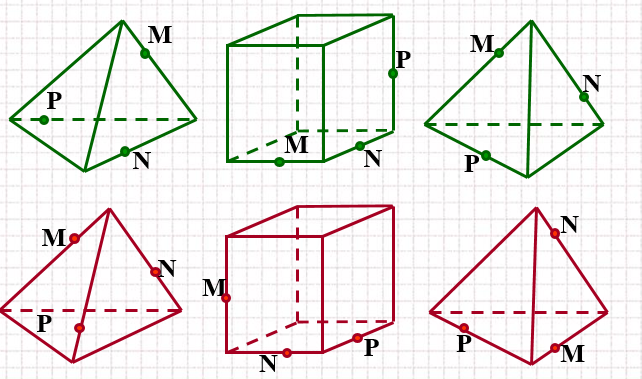 